STAROSTWO POWIATOWE W PRUSZKOWIE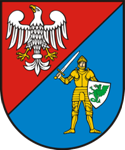 05-800 Pruszków, ul. Drzymały 30     http://www.powiat.pruszkow.pl/STAROSTWO POWIATOWE W PRUSZKOWIE05-800 Pruszków, ul. Drzymały 30     http://www.powiat.pruszkow.pl/STAROSTWO POWIATOWE W PRUSZKOWIE05-800 Pruszków, ul. Drzymały 30     http://www.powiat.pruszkow.pl/KARTA INFORMACYJNAKARTA INFORMACYJNAKARTA INFORMACYJNAZnak:  WA.0722.(l.p).(rok)Uzgodnienie projektu miejscowego planu zagospodarowania przestrzennegoZnak:  WA.0722.(l.p).(rok)nazwa sprawyKomórka organizacyjna: Wydział ArchitekturyKomórka organizacyjna: Wydział ArchitekturyKomórka organizacyjna: Wydział ArchitekturyWymagane dokumentywniosek o uzgodnienie projektu miejscowego planu zagospodarowania przestrzennego,projekt planu miejscowego wraz z prognozą oddziaływania na środowisko.Sposób załatwienia sprawyNależy złożyć wniosek wraz z projektem planu i prognozą oddziaływania na środowisko. Organ uzgadnia projekt planu w formie postanowieniaOpłatyZwalnia się od opłaty skarbowej jednostki samorządu terytorialnego.Podstawa prawna naliczania opłaty:- Ustawa z dnia 16 listopada 2006 r. o opłacie skarbowej Miejsce złożenia dokumentów:  parter, sala A, stanowisko 8Miejsce złożenia dokumentów:  parter, sala A, stanowisko 8Miejsce złożenia dokumentów:  parter, sala A, stanowisko 8Termin załatwienia sprawy:Bez zbędnej zwłoki w terminie wyznaczonym przez wnioskodawcę (nie krótszym niż 14 dni i nie dłuższym niż 30 dni od dnia udostepnienia projektu planu miejscowego wraz z prognozą oddziaływania na środowisko).Organ uzgadniający może w uzasadnionych przypadkach wystąpić do wójta, burmistrza albo prezydenta miasta, o zmianę terminu, wskazując termin nie dłuższy niż 30 dni na dokonanie uzgodnienia.Nieprzedstawienie stanowiska lub warunków w terminie uważa się za równoznaczne odpowiednio 
z uzgodnieniem projektu planu miejscowego. Termin załatwienia sprawy:Bez zbędnej zwłoki w terminie wyznaczonym przez wnioskodawcę (nie krótszym niż 14 dni i nie dłuższym niż 30 dni od dnia udostepnienia projektu planu miejscowego wraz z prognozą oddziaływania na środowisko).Organ uzgadniający może w uzasadnionych przypadkach wystąpić do wójta, burmistrza albo prezydenta miasta, o zmianę terminu, wskazując termin nie dłuższy niż 30 dni na dokonanie uzgodnienia.Nieprzedstawienie stanowiska lub warunków w terminie uważa się za równoznaczne odpowiednio 
z uzgodnieniem projektu planu miejscowego. Termin załatwienia sprawy:Bez zbędnej zwłoki w terminie wyznaczonym przez wnioskodawcę (nie krótszym niż 14 dni i nie dłuższym niż 30 dni od dnia udostepnienia projektu planu miejscowego wraz z prognozą oddziaływania na środowisko).Organ uzgadniający może w uzasadnionych przypadkach wystąpić do wójta, burmistrza albo prezydenta miasta, o zmianę terminu, wskazując termin nie dłuższy niż 30 dni na dokonanie uzgodnienia.Nieprzedstawienie stanowiska lub warunków w terminie uważa się za równoznaczne odpowiednio 
z uzgodnieniem projektu planu miejscowego. Sprawy prowadzą: pracownicy Wydziału Architekturytel.:22-738-14-30, 22-738-15-60, 22-738-15-61mail: architektura@powiat.pruszkow.plSprawy prowadzą: pracownicy Wydziału Architekturytel.:22-738-14-30, 22-738-15-60, 22-738-15-61mail: architektura@powiat.pruszkow.plSprawy prowadzą: pracownicy Wydziału Architekturytel.:22-738-14-30, 22-738-15-60, 22-738-15-61mail: architektura@powiat.pruszkow.plTryb odwoławczy: Na postanowienie służy zażalenie do Samorządowego Kolegium Odwoławczego, za pośrednictwem organu wydającego postanowienie, w terminie 7 dni od dnia doręczenia.Tryb odwoławczy: Na postanowienie służy zażalenie do Samorządowego Kolegium Odwoławczego, za pośrednictwem organu wydającego postanowienie, w terminie 7 dni od dnia doręczenia.Tryb odwoławczy: Na postanowienie służy zażalenie do Samorządowego Kolegium Odwoławczego, za pośrednictwem organu wydającego postanowienie, w terminie 7 dni od dnia doręczenia.Podstawa prawna: Ustawa z dnia 27 marca 2003 r. – o planowaniu i zagospodarowaniu przestrzennym (Dz. U. z 2021 r. poz. 741)Podstawa prawna: Ustawa z dnia 27 marca 2003 r. – o planowaniu i zagospodarowaniu przestrzennym (Dz. U. z 2021 r. poz. 741)Podstawa prawna: Ustawa z dnia 27 marca 2003 r. – o planowaniu i zagospodarowaniu przestrzennym (Dz. U. z 2021 r. poz. 741)Formularze i wnioski do pobrania: Nie dotyczyFormularze i wnioski do pobrania: Nie dotyczyFormularze i wnioski do pobrania: Nie dotyczy